United Way of Greater High PointPartner AgencyCOVID-19 DiscussionMarch 25, 2020Welcome			Jane Who’s on the call?		LatoyaUpdate from UWGHP		JanePRT Plans			Latoya/CherieAgencies’ Update/Needs	LatoyaAdditional Discussion		JaneNext Meeting			JaneWe’ve got this. 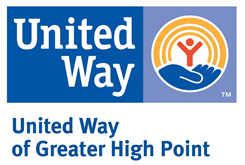 